Государственное бюджетное  общеобразовательное учреждение Свердловской области, реализующее адаптированные основные общеобразовательные программы,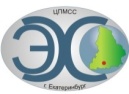 «Центр психолого-медико-социального сопровождения «Эхо»ГБОУ СО «ЦПМСС «Эхо»21.11.2016г.Отчетпо итогам II тураV межрегиональной олимпиады по слухоречевому развитию «Не буду молчать!» среди обучающихся выпускных классов начального общего образования образовательных организаций, реализующих адаптированные общеобразовательные программы для глухих и слабослышащих обучающихся Тема олимпиады:«Творчество К.И. Чуковского»15 и 17 ноября 2016 года в ГБОУ СО «ЦПМСС «Эхо» г. Екатеринбурга был проведен заключительный II дистанционный и очный туры V межрегиональной олимпиады по слухоречевому развитию «Не буду молчать!» среди обучающихся с нарушенным слухом выпускных классов начальной школы.Всего в олимпиаде приняли участие 25 обучающихся из 10 образовательных учреждений. 15 ноября в дистанционной олимпиаде приняли участие 11 слабослышащих обучающихся из шести образовательных учреждений из Челябинска, Якутска (Республика Саха - Якутия), Шадринска, Магнитогорска, Нижневартовска, Екатеринбурга:Муниципальное бюджетное общеобразовательное учреждение «Специальная (коррекционная) общеобразовательная школа-интернат для обучающихся с ограниченными возможностями здоровья (нарушение слуха) № 12 г. Челябинска»;Государственное казенное образовательное учреждение «Республиканская специальная (коррекционная) общеобразовательная школа-интернат 1 вида» г. Якутск;Государственное казенное образовательное учреждение «Шадринская школа-интернат №11» г. Шадринск;Казенное общеобразовательное учреждение Ханты-Мансийского автономного округа–Югры «Нижневартовская школа для обучающихся с ограниченными возможностями здоровья № 1» г. Нижневартовск;Муниципальное общеобразовательное учреждение «Специальная (коррекционная) общеобразовательная школа-интернат №3» г. Магнитогорска;Государственное казенное образовательное учреждение Свердловской области «Екатеринбургская школа-интернат № 13».В жюри олимпиады входили педагоги из ГКОУ СО «ЕШИ №13» и ГБОУ «ЦПМСС «Эхо»: Белякова Ирина Анатольевна, Кладовщикова Светлана Андреевна (ГКОУ СО «ЕШИ №13» г. Екатеринбурга), Майданюк Тамара Гавриловна, Серегина Ирина Ивановна, Фоменко Марина Викторовна, Филюшкина Ольга Игоревна, Мазеина Альфия Ирфановна (ГБОУ СО «ЦПМСС «Эхо»).   Членами жюри проверены и оценены работы участников олимпиады, и определены победители в дистанционной олимпиаде среди слабослышащих обучающихся:I место  – Гулянова Вероника, МБОУ «С(К)ОШИ №12 г. Челябинска» (55 б.) II место – Акашев Алексей, МОУ «С(К)ОШИ № 3» г. Магнитогорска (54 б.) III место – Нугуманов Алик, МОУ «С(К)ОШИ № 3» г. Магнитогорска (52 б.) III место – Мандиева Айзирек, ГКОУ СО «ЕШИ №13» г. Екатеринбург (52 б.)Грамотами были отмечены обучающиеся в номинациях: «Выразительное чтение стихотворения» – Перевалов Даниил (ГКОУ СО «ЕШИ №13»); Бетюнский Александр (ГКОУ РС «РС(К)ОШИ 1 вида», Якутия); «Знаток сказок К.И.Чуковского» –  Язовских Анна (ГКОУ «Шадринская школа-интернат №11»);«Знаток слов» – Кабашная Виолетта (МБОУ «С(К)ОШИ №12 г. Челябинска»);«Знаток орфоэпии» – Дятлова Софья (КОУ «Нижневартовская школа для обучающихся с ограниченными возможностями здоровья № 1»); «За волю к победе» – Смолин Павел (МБОУ «С(К)ОШИ №12 г. Челябинска»); Егоров Александр (ГКОУ РС «РС(К)ОШИ 1 вида», Якутия). 17 ноября в очной олимпиаде приняли участие 13 обучающихся из пяти образовательных учреждений Екатеринбурга, Уфы, Нижнего Тагила, Шадринска:1. Государственное бюджетное образовательное учреждение «Уфимская коррекционная школа-интернат для глухих обучающихся», г. Уфа, Республика Башкортостан;2. Государственное казенное общеобразовательное учреждение Свердловской области «Екатеринбургская школа-интернат № 11, реализующая адаптированные основные общеобразовательные программы» г. Екатеринбург;3. Государственное казенное образовательное учреждение Свердловской области «Нижнетагильская школа-интернат, реализующая адаптированные основные общеобразовательные программы» г. Нижний Тагил;4. Государственное казенное образовательное учреждение «Шадринская школа-интернат №11» г. Шадринск;5. Государственное бюджетное общеобразовательное учреждение Свердловской области, реализующее адаптированные основные общеобразовательные программы, «Центр психолого-медико-социального сопровождения «Эхо» г. Екатеринбург;В состав жюри олимпиады входили педагоги:                       Иванова Нелли Владимировна (ГКОУ СО «Екатеринбургская школа-интернат № 11» г.Екатеринбург), Мусыргалина Залия Венеровна (ГБОУ «Уфимская КШИ для глухих обучающихся»); Зубрилова Татьяна Яковлевна (ГКОУ СО «Нижнетагильская школа-интернат»), Ковальская Нина Геннадьевна (ГКОУ СО «Нижнетагильская школа-интернат»), Майданюк Тамара Гавриловна, Фоменко Марина Викторовна, Филюшкина Ольга Игоревна, Серегина Ирина Ивановна (ГБОУ СО «ЦПМСС «Эхо»).Членами жюри проверены и оценены работы участников олимпиады.Определены победители в очном туре олимпиады среди глухих обучающихся:I место – Кольцов Иван, ГБОУ СО «ЦПМСС «Эхо» г. Екатеринбург (41 б.)II место – Аликулов Артем, ГКОУ «Шадринская школа-интернат №11» г. Шадринск (38 б.)II место – Дябин Данил, ГБОУ СО «ЦПМСС «Эхо» г. Екатеринбург (38 б.)III место – Пальчиков Антон, ГКОУ СО «ЕШИ №11» г. Екатеринбург (34 б.)III место – Марков Марк, ГКОУ СО «ЕШИ №11» г. Екатеринбург (34 б.)Грамотами были отмечены обучающиеся в номинациях: «Выразительное чтение стихотворения» – Валишин Инсаф (ГБОУ «Уфимская КШИ для глухих обучающихся»); Соловьева Екатерина (ГКОУ СО «Нижнетагильская школа-интернат»).«Знаток сказок К.И.Чуковского» – Морозов Даниил (ГКОУ СО «Нижнетагильская школа-интернат»).«Знаток слов» – Афанасьева Елизавета (ГКОУ СО «Нижнетагильская школа-интернат»).«Знаток орфоэпии» – Кояшова Мелисса (ГБОУ «Уфимская КШИ для глухих обучающихся»); Василенко Яна (ГБОУ «Уфимская КШИ для глухих обучающихся»);«За волю к победе» – Шапов Марк (ГБОУ СО «ЦПМСС «Эхо»), Чудинов Никита (ГКОУ СО «ЕШИ №11»).Благодарственными письмами были отмечены педагоги, подготовившие участников к олимпиаде, и педагоги дополнительного образования за творческие номера. Администрация центра «Эхо» выражает благодарность педагогам ГКОУ СО «ЕШИ №13» Беляковой И.А. и Кладовщиковой С.А. за работу в жюри дистанционного тура;  педагогу Смолкиной М.В. за музыкальное приветствие к участникам олимпиады. Приветствие было показано на открытии очного тура олимпиады.Все участники олимпиады, педагоги и обучающиеся, принявшие участие в данном мероприятии, получили определенный опыт и знания, смогли выявить сильные и слабые стороны своей деятельности, коммуникативных навыков. Педагоги выразили благодарность за хорошую организацию и проведение олимпиады и высказали следующие пожелания:– поддерживать тесное сотрудничество между регионами и образовательными организациями;– продолжать проводить слухоречевые олимпиады, в том числе дистанционно;– формировать группы экспертов-дефектологов для составления заданий слухоречевой олимпиады из педагогов разных образовательных учреждений, работающих с обучающимися с нарушенным слухом;         – всем образовательным организациям принимать участие в разработке заданий олимпиады.Исп. Серегина И.И., зам. директора по КО ГБОУ СО «ЦПМСС «Эхо», г. Екатеринбург,тел. (343) 251-42-34Мазеина А.И., учитель-дефектолог.